Łódź, dn. 10.04.2018 r.POSTĘPOWANIE W RAMACH PRZETARGU NIEOGRANICZONEGO NA REALIZACJĘ KAMPANII INFORMACYJNO-PROMOCYJNEJ „REGIO STREFA” Z UDZIAŁEM CAMPERA PRZEMIESZCZAJĄCEGO SIĘ PO WOJEWÓDZTWIE ŁÓDZKIM W RAMACH PROJEKTU STREFA ROZWOYOU REALIZOWANEGO PRZEZ ŁÓDZKĄ SPECJALNĄ STREFĘ EKONOMICZNĄ. Przedmiot zamówienia jest współfinansowany ze środków Unii Europejskiej w ramach Europejskiego Funduszu Społecznego.Zamawiający: Łódzka Specjalna Strefa Ekonomiczna S.A.ul. ks. Biskupa Wincentego Tymienieckiego 22G90-349 Łódź tel. (+48) 42 676 27 53, (+48) 42 275 50 77fax. (+48) 42 676 27 55www.sse.lodz.plgodziny urzędowania: 8.00 - 16.00REGON: 471537330, NIP: 725-14-86-825Charakterystyka ZamawiającegoWizja Łódzkiej Specjalnej Strefy Ekonomicznej S.A.Jesteśmy liderem zintegrowanych usług dla biznesu i wspieramy innowacyjność.Jesteśmy partnerem dzięki profesjonalnemu i ciągle rozwijającemu się zespołowi.Budujemy trwałe relacje: gospodarka-edukacja-tradycja przemysłowa.Misja Łódzkiej Specjalnej Strefy Ekonomicznej S.A.Strefa innowacyjnego rozwoju, kompetencji i współpracy partnerskiej.Hasło promocyjne ŁSSE: ŁSSE SPARK. Iskra dla rozwoju.Hasło promocyjne projektu Strefa RozwoYou:Iskra nowej wiedzySPARK stanowi w dużej mierze akronim dla misji spółki (tj. Strefa innowacyjnego rozwoju, kompetencji 
i współpracy partnerskiej). Strefa Partnerstwa, Rozwoju, Kompetencji – iskra, impuls dla rozwoju regionu. Takie rozumienie hasła obrazuje otwartość na współpracę, aktywność oraz podejmowanie działań przyczyniających się do realizacji wizji i osiągania celów strategicznych i szczegółowych mających prowadzić do ożywienia, dawać iskrę zarówno do samorozwoju jak i rozkwitu gospodarczego 
i społecznego.W realizację misji Spółki wpisuje się cel projektu pt. Strefa RozwoYou, dający impuls, swoistą iskrę dla rozwoju kompetencji pracowników przedsiębiorstw z regionu łódzkiego.Opis firmy:Łódzka Specjalna Strefa Ekonomiczna S.A. to spółka Skarbu Państwu zajmująca się pozyskiwaniem inwestycji i wspieraniem przedsiębiorczości. ŁSSE zlokalizowana jest w trzech województwach: łódzkim, mazowieckim i wielkopolskim. Świetna lokalizacja, ulgi podatkowe, bogate tradycje przemysłowe, pomoc merytoryczna we wdrażaniu procesu inwestycyjnego sprawiają, że ŁSSE jest idealnym miejscem dla inwestorów zainteresowanych rozwijaniem swojej działalności. Poza podstawową działalnością ŁSSE S.A. skupia się również na:wspieraniu mikro, małych i średnich przedsiębiorstw w rozwoju kompetencji ich pracowników,wspieraniu innowacyjności i startupów,współpracy z firmami w procesie wdrażania i rozwoju inwestycji,tworzeniu sieci powiązań (klastrów),wspieraniu edukacji dla biznesu (szkolnictwo zawodowe i wyższe),społecznej odpowiedzialności biznesu (nawiązanie do tradycji Łodzi przemysłowej),działalności komercyjnej (wynajem powierzchni biurowych i konferencyjnych),współpracy z rynkami zagranicznymi (Chiny, Niemcy, USA, Japonia).Grupa docelowa projektu:- dotychczasowi inwestorzy ŁSSE (polscy i zagraniczni, MŚP),- mikro, małe i średnie przedsiębiorstwa z siedzibą lub oddziałem na terenie województwa łódzkiego,- pracownicy MMŚP wykonujący pracę na terenie województwa łódzkiego, w tym: a.	pracownicy powyżej 50 roku życia; b.	pracownicy o niskich kwalifikacjach; c.	przedsiębiorstwa wysokiego wzrostu; d.	przedsiębiorstwa z branż/sektorów strategicznych; e.	przedsiębiorcy, którzy uzyskali wsparcie w postaci analizy potrzeb rozwojowych lub planów rozwoju w ramach Działania 2.2 PO WER. - potencjalni inwestorzy ŁSSE (polscy i zagraniczni).Pozostali:- otoczenie biznesowe i okołobiznesowe- media, ze szczególnym uwzględnieniem mediów lokalnych- inne jednostki opiniotwórcze2. WARUNKI UDZIAŁU W POSTĘPOWANIU ORAZ OPIS SPOSOBU DOKONYWANIA OCENY SPEŁNIANIA TYCH WARUNKÓW Wykaz warunków i wymagań Zamawiającego od Oferentów składających ofertę.Oferenci składający ofertę na wykonanie zamówienia winni na moment jej sporządzenia spełniać warunki i wymagania określone poniżej:Być uprawnionymi do występowania w obrocie prawnym zgodnie z wymogami ustawowymi;Oferent może zawiązać konsorcjum lub działać w partnerstwie z innymi podmiotami. Uwaga: Powołanie się na wiedzę i doświadczenie innego podmiotu (podmiotów) jest dopuszczalne wyłącznie w sytuacji, gdy ten podmiot (podmioty) będzie należał do konsorcjum lub Oferent będzie miał z nim podpisaną umowę partnerską. Na etapie składania oferty Zamawiający dopuszcza możliwość złożenia listu intencyjnego dotyczącego planowanego zawarcia umów partnerstwa lub umowy - konsorcjum. Dysponować niezbędną wiedzą i doświadczeniem, potencjałem technicznym, adekwatną metodologią oraz członkami dedykowanymi do zespołu, zdolnymi do wykonania przedmiotowego zamówienia. Oferent może polegać na wiedzy i doświadczeniu, potencjale technicznym lub osobach zdolnych do wykonania zamówienia podmiotów wchodzących w skład konsorcjum lub partnerstwa.Zamawiający uzna, że Wykonawcy spełniają niniejszy warunek, jeżeli wykażą (należy wypełnić tabelę, będącą Załącznikiem nr 4, iż w okresie ostatnich trzech lat przed upływem terminu składania ofert, 
a jeżeli okres prowadzenia działalności jest krótszy – w tym okresie, należycie wykonali co najmniej jedną usługę polegającą na przeprowadzeniu kampanii informacyjno/promocyjnej typu „roadshow”, która obejmowała łącznie co najmniej poniższe elementy:  a) adaptacja campera lub pojazdu równoważnego dla potrzeb kampanii typu „roadshow”; b) przygotowanie koncepcji kampanii promocyjno-komunikacyjnej; c) realizację kampanii promocyjnej o podobnych parametrach polegającej m.in. na ekspozycji campera lub pojazdu równoważnego w terenie, zapewnieniu co najmniej jednej atrakcji; d) kampanię reklamową w Internecie; e) posiada minimum 1 potwierdzenie/referencje z realizacji kampanii typu „roadshow”.4. Znajdować się w sytuacji ekonomicznej i finansowej zapewniającej wykonanie zamówienia;Nie podlegać wykluczeniu z niniejszego postępowania wskutek:a) wyrządzenia szkody innym zamawiającym z powodu niewykonania bądź nienależytego wykonania zamówienia w ciągu ostatnich 6 lat przed wszczęciem tego postępowania przetargowego, chyba że niewykonanie lub nienależyte wykonanie jest następstwem okoliczności, za które Oferent nie ponosi odpowiedzialności;b)	wszczęcia w stosunku do Oferenta postępowania upadłościowego lub ogłoszenia upadłości, 
z wyjątkiem przypadków, gdy po ogłoszeniu upadłości zawarto układ zatwierdzony prawomocnym wyrokiem sądu, jeżeli układ ten nie przewiduje zaspokojenia wierzycieli poprzez likwidację majątku upadłego;c)	zalegania z uiszczaniem podatków, opłat, składek na ubezpieczenie społeczne lub zdrowotne z wyjątkiem przypadków, gdy Oferent uzyskał przewidziane prawem zwolnienie, odroczenie, rozłożenie na raty zaległych płatności lub wstrzymanie w całości wykonania decyzji właściwego organu;d)	skazania osób fizycznych, prawnych bądź podmiotów zbiorowych prawomocnym wyrokiem sądu za przestępstwo popełnione w związku z postępowaniem o udzielenie zamówienia, przestępstwo przeciwko prawom osób wykonujących pracę zarobkową, przestępstwo przekupstwa, przestępstwo przeciwko obrotowi gospodarczemu lub inne przestępstwo popełnione w celu osiągnięcia korzyści majątkowych, a także za przestępstwo skarbowe lub przestępstwo udziału w zorganizowanej grupie albo związku mających na celu popełnienie przestępstwa lub przestępstwa skarbowego;e) orzeczenia przez sąd zakazu ubiegania się, przez podmioty zbiorowe, o zamówienia, 
na podstawie przepisów o odpowiedzialności podmiotów zbiorowych za czyny zabronione pod groźbą kary, złożenia nieprawdziwych informacji mających wpływ na wynik postępowania.VII.	Wykaz wymaganych oświadczeń i dokumentów, jakie mają przedłożyć Oferenci. Dotyczy również wszystkich podmiotów wchodzących w skład konsorcjum lub partnerstwa.Oferenci zobowiązani zostają do złożenia jednego kompletu następujących oświadczeń i dokumentów składających się na ofertę:Formularz ofertowy zgodny ze wzorem stanowiącym załącznik nr 1 do IWZ wypełniony 
i podpisany przez osoby upoważnione do reprezentowania Oferenta.Aktualny na dzień sporządzenia oferty odpis z właściwego rejestru KRS lub CEIDG stwierdzający status prawny Oferenta, miejsce rejestracji i zakres prowadzonej działalności.Wykaz członków zespołu – dedykowanych osób, które uczestniczyć będą w realizacji zamówienia wraz z informacjami na temat ich kwalifikacji zawodowych niezbędnych do wykonania zamówienia, a także zakresu wykonywanych przez nie czynności na formularzu zgodnym ze wzorem stanowiącym załącznik nr 2 do IWZ.Oświadczenia każdej z osób/firm (w przypadku konsorcjum lub partnerstwa) zespołu wymienionych w wykazie, potwierdzających uczestnictwo w realizacji zamówienia zgodne ze wzorem stanowiącym załącznik nr 3 do IWZ.Oświadczenie Oferenta potwierdzające niezaleganie z uiszczaniem opłat lub składek na ubezpieczenie społeczne lub zdrowotne. Oświadczenie Oferenta potwierdzające niezaleganie z uiszczaniem podatków i opłat skarbowych.Wykaz należycie zrealizowanych przez Oferenta od stycznia 2015 r. do końca grudnia 2017 r. kampanii informacyjno-promocyjnych typu „roadshow” potwierdzających posiadane doświadczenie i wiedzę, podlegających ocenie wg kryteriów IWZ, zgodnie ze wzorem stanowiącym załącznik nr 4 do IWZ.Zarys kampanii promocyjno-informacyjnej zawierający koncepcję kampanii z uwzględnieniem wytycznych, zgodność z systemem identyfikacji wizualnej ŁSSE, termin przekazania jednostki mobilnej, zgodnie ze wzorem stanowiącym załącznik nr 5 do IWZ. Referencje załącznik nr 6 do IWZ. Szczegółowy przedmiot zamówienia: Przedmiotem zamówienia jest przygotowanie i realizacja kampanii informacyjno-promocyjnej „Regio Strefa” z udziałem campera przemieszczającego się po województwie łódzkim w okresie do 40 dni kalendarzowych w czasookresie od 11.05.2018 do 30.06.2018 w ramach projektu pn. Strefa RozwoYou. Projekt zakłada wsparcie w zakresie dofinansowania usług rozwojowych: kursów, szkoleń, doradztwa przedsiębiorstw z woj. łódzkiego za pomocą tzw. bonów rozwojowych. Będąc członkiem UE, Polska otrzymała środki m.in. na kształcenie kadr w regionie. Czerpiąc z doświadczeń poprzedniego okresu programowania, instytucja odpowiedzialna za wdrażania Europejskiego Funduszu Społecznego podjęła decyzję o dystrybucji w/w środków w ramach tzw. Podmiotowego Systemu Finansowania. W ramach PSF cały ciężar biurokracji i dbania o właściwy przepływ środków pieniężnych spoczywa na tzw. Operatorze bonów szkoleniowych. Zadaniem ŁSSE S.A., pierwszego w WŁ Operatora jest właściwe rozdysponowanie pieniędzy z EFS przeznaczonych na szkolenia, kursy oraz doradztwo wśród pracowników mikro, małych i średnich przedsiębiorstw oraz osób samozatrudnionych. Projekt uzyskał dofinansowanie w ramach Europejskiego Funduszu Społecznego realizowanego 
w ramach Regionalnego Programu Operacyjnego Województwa Łódzkiego. Więcej informacji nt. projektu na stronie www.strefarozwoju.lodz.pl. Kampania obejmuje m.in. Przygotowanie i realizacja koncepcji planu promocji kampanii, w tym:briefing (materiały informacyjne o projekcie i kampanii) do mediów lokalnych z każdego miejsca postoju campera: gazet lokalnych i ogólnopolskich z dodatkami regionalnymi, rozgłośni radiowych (m.in.: Radio Łódź, Złote Przeboje, Radio Wawa, Radio Parada, Radio Eska, Era Radomsko, Victoria, Radio Plus, Radio Niepokalanów, Radio FaMa), telewizje lokalne (m.in.: TVP S.A. - Oddział w Łodzi, Telewizja Kablowa Wieluńskiej Spółdzielni Mieszkaniowej, TV NTL (Radomsko), TV TOYA Redakcja programu lokalnego TV TOYA), organizacja konferencji prasowych i mobilnych spotkań z beneficjentami, komunikacja PR z interesariuszami, opracowanie i przygotowanie kalendarza wizyt oraz ich scenariuszy,zagwarantowanie co najmniej 2 patronatów medialnych, w tym 1 ogólnoregionalnego 
i 1 regionalnego, z listy przekazanej przez Zamawiającego i przedłożenie ich do akceptacji,przedstawienie propozycji materiałów promocyjnych/gadżetów i projektów graficznych do akceptacji Zamawiającego.Zapewnienie campera oklejonego na zewnątrz odpowiednim rodzajem materiału (np.: folią samoprzylepną) z logotypami ŁSSE i Strefy RozwoYou, który będzie odwiedzał powiaty w regionie. W ramach kampanii, podczas poszczególnych wizyt mobilni doradcy (pracownicy projektu strefa RozwoYou) będą udzielali wsparcia w aplikowaniu do projektu i wypełnianiu formularza zgłoszeniowego. Jednostka mobilna będzie wyposażona w rozkładane stoliki i krzesła, pozwalające na komfortowe wypełnienie aplikacji, oraz namiot rozkładany w razie opadów deszczu. Pobyty w poszczególnych miejscach będą wcześniej nagłośnione (kontakt z gminą, umieszczenie informacji na stronie internetowej oraz plakatów w przestrzeni publicznej) i wspierane atrakcjami przez działania animacyjne, z uwzględnieniem obecności dzieci. Celem ogólnym „Regio Strefy” jest dotarcie do jak największej liczby przedsiębiorców z informacją o możliwości aplikowania do projektu oraz skuteczne pozyskanie beneficjentów do korzystania z projektu, jak również rozpowszechnienie informacji o roli ŁSSE wśród mieszkańców i opinii publicznej. Na przygotowanie campera Oferent ma maksymalnie 14 dni od dnia podpisania umowy i akceptacji projektu przez Zamawiającego.Camper będzie posiadał dystrybutor z napojami (kawa z kubeczkami obrendowanymi ulotką o projekcie – do oderwania), stojak na ulotki oraz inne atrybuty, które uatrakcyjnią wizytę. W ramach kampanii należy uwzględnić:obsługę fan page na FB (umieszczanie na stronie kampanii co najmniej jednej informacji wraz z min. 5 zdjęciami dziennie z przebiegu akcji oraz jednej podsumowującej dany dzień i zapraszającej na następne spotkania; produkcję spotu reklamowego (skrót z wideoreportażu) 15-60 sek. promującego Strefę RozwoYou;wideoreportaż z trasy campera z przeznaczeniem do umieszczenia na stronie internetowej, emisji podczas spotkań, konferencji, i innych tego typu wydarzeń, prezentacji oraz dystrybucji bezpośredniej na płytach BD-R/ USB oraz promocji w mediach, w tym w Internecie. Celem kampanii jest informacja i promocja oraz pozyskanie MŚP do projektu, zgodnie z grupą docelową, podkreślenie korzyści płynących z korzystania ze środków UE. Reportaż ma uwzględniać m.in. wywiady moderowane z beneficjentami, którzy otrzymali wsparcie w ramach projektu Strefa RozwoYou (dane osób zostaną przekazane przez Zamawiającego), migawki z poszczególnych miejsc postoju campera oraz inne elementy wzbogacające reportaż pod względem merytorycznym i estetycznym. Oferent zobowiązany jest do stosowania ustawy o ochronie danych osobowych. Reportaż powinien być dynamiczny, zrealizowany w nowoczesnej stylistyce dostosowany do odbiorców z grupy docelowej (MŚP z woj. Łódzkiego);zaprojektowanie i umieszczenie na podstronie www projektu wirtualnej, aktywnej mapy wizualizującej przemieszczający się po trasie camper;produkcję gadżetów w jednej, spójnej stylistyce. Zadania wykonawcy:Do zadań wykonawcy w szczególności należy:Kreacje oklejenia campera oraz wszystkie materiały promocyjne powinny być spójne i zgodne 
z obowiązującą identyfikacją wizualną ŁSSE S.A. pod względem kolorystyki oraz przekazu głównego hasła promocyjnego Strefy RozwoYou „Iskra Nowej Wiedzy”.
W wyniku wyboru, Oferent będzie zobowiązany do przeniesienia na rzecz Zamawiającego wszelkich praw autorskich majątkowych do stworzonych materiałów (audiowizualnych i graficznych) bez jakichkolwiek ograniczeń czasowych, ilościowych, terytorialnych i w zakresie wynagrodzenia stanowiącego podstawę wyboru oferty. Zamawiający zastrzega sobie prawo do wprowadzenia zmian w zaproponowanych projektach, założeniach kampanii oraz scenariuszach spotkań do momentu otrzymania wersji ostatecznej, zaakceptowanej przez Zamawiającego. W/w zmiany będą wprowadzane w ramach zaproponowanej 
w Ofercie ceny.Ponadto, Oferent ma obowiązek zawrzeć w składanej ofercie harmonogram trasy oraz wzór scenariusza wg. którego będą realizowane poszczególne spotkania. Cele jakościowe i ilościowe przedsięwzięciaCele jakościowe:Efektywność spotkań mierzona poprzez aktywność MŚP z danego obszaru 
(osiągnięcie celu poprzez analizę ankiet ewaluacyjnych uwzględniających pytania dotyczące potrzeb MŚP względem ŁSSE). Identyfikacja potrzeb szkoleniowych MŚP (osiągnięcie celu poprzez analizę ankiet ewaluacyjnych). Cele ilościowe: Liczba złożonych formularzy będących wynikiem spotkań z przedsiębiorcami – minimum 10 aplikacji złożonych przez MŚP w jednej lokalizacji.Odwiedzenie min. 20  powiatów w celu promocji projektu i pozyskania nowych beneficjentów. Odwiedzenie każdego miejsca pobytu campera przez min. 50 osób z grupy docelowej w miejscu postoju;Realizacja min. 5 spotkań B2B w regionie (miejsca objęte trasą campera);Efektywna obecność min. 2 przedstawicieli mediów w każdym miejscu postoju;Podpisanie umów partnerskich z: - minimum 20 tytułami wydawnictw powiatowych 
(z wyłączeniem bezpłatnych i wydawanych tylko internetowo) o największym nakładzie i sprzedaży w danym powiecie oraz min. 1 o zasięgu ogólnoregionalnym (w przypadku braku tytułu prasowego o zasięgu powiatowym należy zawrzeć umowę z tytułem prasowym o największym nakładzie i sprzedaży w danym powiecie o ile nie pokrywa się z tytułem o zasięgu regionalnym). Umowa zawarta z tytułem powiatowym dotyczy relacji z danego miejsca stacjonowania campera.- 2 stacjami TV, 1 o zasięgu ogólnoregionalnym oraz 1 o zasięgu min. powiatowym w każdym miejscu postoju campera (w przypadku braku dostępnej stacji o zasięgu powiatowym należy zawrzeć umowę ze stacją o największej oglądalności w danym powiecie).- 3 stacjami radiowymi w tym co najmniej 1 o zasięgu ogólnoregionalnym oraz min. 2 o zasięgu powiatowym w każdym miejscu postoju campera (w przypadku braku dostępnej stacji o zasięgu powiatowym należy zawrzeć umowę ze stacją o największej oglądalności w danym powiecie). Oceny wyboru tytułu prasowego, stacji radiowych i TV Oferent dokona i przedłoży do akceptacji Zamawiającego na podstawie danych pozyskanych z wydawnictw dotyczących wielkości nakładu i sprzedaży tytułu, stacji radiowej - na podstawie rankingu słuchalności, a stacji TV - na podstawie oglądalności. Zamawiający ma prawo zgłaszać uwagi do zaproponowanego planu medialnego, które Oferent jest zobligowany uwzględnić.Minimum 10 relacji medialnych w regionalnych stacjach TV i radiowych oraz tytułach prasowych (w tym relacje na podstawie umów sponsorskich) z każdego miejsca postoju campera.1 videoreportaż z trasy campera: film video (długość min. 1,5 minuty zawierający w sobie streszczenie materiałów z odbytych wizyt, jakość Full HD, dźwięk stereo, podkład muzyczny z prawami do wykorzystania (pola eksploatacji uwzględnione w umowie, stanowiącej załącznik nr …), skróty tzw. teasery promocyjne 5-15 sekund. Wsparcie Zamawiającego w realizacji kampanii:Zapewnienie obecności min. 1 Doradcy mobilnego do każdego miejsca realizacji akcji;Wsparcie w kontaktach z władzami lokalnymi w celu pozyskania zezwoleń na realizację akcji promocyjnej; Zagwarantowanie wkładu merytorycznego do informacji prasowych i innych form publikacji 
w mediach;Opis sposobu obliczania ceny:Oferent może zaproponować tylko jedną cenę i nie może jej zmieniać. Oferent poda wartość netto i brutto w złotych polskich, w zaokrągleniu do pełnych złotych.Opis kryteriów, którymi Zamawiający będzie kierował się przy wyborze najkorzystniejszej oferty: Wybór wykonawcy do realizacji zamówienia w ramach realizowanego projektu nastąpi w oparciu o kryteria oceny oferty:Sposób dokonywania oceny oferty:Zamawiający oceni i porówna jedynie te oferty, które: zostaną złożone przez Wykonawców niewykluczonych z postępowania i nie podlegające odrzuceniu. Liczba punktów przyznanych każdej z ocenianych ofert obliczona zostanie wg. poniższego wzoru: LP = LC + LD + LTgdzie: LP – łączna liczba punktów przyznanych ofercie LC – liczba punktów przyznanych ofercie w oparciu o kryterium cena LD - liczba punktów przyznanych ofercie w oparciu o kryterium doświadczenie w organizacji kampanii typu „roadshow”LT – liczba punktów przyznanych ofercie w oparciu o kryterium termin gotowości campera   Oferty podlegać będą ocenie w oparciu o niżej podane zasady przyznawania punktów. Oferta możeuzyskać maksymalnie 100 pkt, z tym, że: a) w kryterium cena – maksymalnie 60 pkt, b) w kryterium doświadczenie w realizacji kampanii typu „roadshow” – maksymalnie 30 pkt, c) w kryterium termin przekazania campera – maksymalnie 10 pkt. Liczba punktów w każdym z kryteriów przyznana zostanie zgodnie z poniższymi zasadami: Cena Punkty w kryterium „Cena” zostaną obliczone wg. następującego wzoru: gdzie: LC - oznacza liczbę punktów przyznanych ofercie za kryterium „Cena” Cmin - oznacza „Cenę” brutto oferty, z oferty z najniższą ceną spośród ocenianych ofert Cb - oznacza „Cenę” brutto oferty z ocenianej oferty przy obliczaniu liczby punktów Zamawiający 
w zaokrągleniu do pełnych złotych. Termin gotowości campera Punkty w kryterium „termin przekazania campera” zostaną przyznane za termin gotowości jednostki mobilnej w stosunku do maksymalnego terminu określonego w opisie przedmiotu zamówienia oraz 
w projekcie umowy (zał. nr 6), wynoszącego maksimum 14 dni od dnia podpisania umowy i akceptacji projektu przez Zamawiającego.  Punktacja za termin przekazania campera przedstawia się następująco: Do 7 dni – 10 pkt, Do 10 dni – 5 pkt 14 dni – 0 pkt Zaoferowany termin przekazania jednostki mobilnej należy wpisać w Zarysie kampanii promocyjno-informacyjnej (zał. nr 5). Punkty w kryterium termin przekazania campera zostaną obliczone wg. następującego wzoru: LT - oznacza liczbę punktów przyznanych ofercie za kryterium termin przekazania campera Tmin - oznacza najkrótszy okres przygotowania campera spośród ocenianych ofert Tmaks - oznacza okres przygotowania campera z oferty ocenianej.  Doświadczenie w organizacji kampanii typu „roadshow”5 kampanii i więcej – 30 pktOd 4 do 5 kampanii – 20 pktOd 2 do 3 kampanii  – 10 pkt1 kampania – 0 pkt.Opis sposobu przygotowania ofert:Oferta powinna:być sporządzona na piśmie pod rygorem nieważności, w języku polskim, pismem komputerowym,posiadać datę sporządzenia,posiadać datę ważności oferty,być podpisana przez osoby upoważnione do złożenia oferty.Termin wykonania zamówienia: Wymagany termin wykonania zamówienia to maksymalnie 40 dni kalendarzowych w przedziale od 11.05. do 30.06. 2018. Miejsce i termin składania ofert:Ostateczny termin składania ofert upływa w dniu 20 kwietnia 2018 roku o godz. 15.30 (decyduje data przyjęcia oferty w sekretariacie ŁSSE). Oferty należy składać w zamkniętej kopercie, w formie papierowej, w sekretariacie Łódzkiej Specjalnej Strefy Ekonomicznej S.A. w Łodzi przy ul. Ks. Biskupa Wincentego Tymienieckiego 22 G, 90- 349 Łódź. Koperta powinna posiadać oznaczenie: „Oferta dotycząca realizacji kampanii promocyjno-informacyjnej z użyciem campera w ramach projektu pt. Strefa RozwoYou”.Informacje dotyczące zakresu zapytania oraz procedury udzielane są telefonicznie pod nr. tel. (42) 275 50 77.Okres związania ofertą wynosi 30 dni licząc od upływu terminu składania ofert.Osoby upoważnione do kontaktu:Natalia Popłonikowska natalia.poplonikowska@sse.lodz.pl – tel. 42 275 50 77Anna Jankowska – anna.jankowska@sse.lodz.pl – tel. 42 275 50 77Zamawiający zastrzega sobie prawo do:Unieważnienia postępowania bez podania przyczyny,Nie wybrania żadnej z przedstawionych ofert bez podania przyczyny,Pozostawienia bez rozpatrzenia oferty niezgodnej z wymogami niniejszego zapytaniaZmiany w/w zapytaniaZałączniki do zapytania ofertowegoZałącznik Nr 1 – Formularz ofertowy,Załącznik nr 2 – Wykaz członków zespołu,Załącznik Nr 3 – Oświadczenie członka zespołu potwierdzające udział w realizacji zamówienia oraz doświadczenie i wiedzę w przedmiocie zamówienia,Załącznik Nr 4 Wykaz należycie zrealizowanych przez Oferenta kampanii promocyjno-informacyjnych typu „roadshow” potwierdzających posiadane doświadczenie i wiedzę do zrealizowania przedmiotu zamówienia,Załącznik Nr 5 Zarys kampanii promocyjno-informacyjnej,Załącznik Nr 6 Referencje,Załącznik nr 7 do IWZ – przykładowy wzór campera.Załącznik nr 8 do IWZ – Sprawozdanie zbiorcze z realizacji kampanii informacyjno-promocyjnej „Regio Strefa” z udziałem campera przemieszczającego się po województwie łódzkim w ramach projektu Strefa RozwoYou realizowanego przez Łódzka Specjalną Strefę Ekonomiczną,Załącznik nr 9 do IWZ – Logotypy,Załącznik nr 10 do IWZ – wzór Umowy.Podpis osoby sporządzającej:…………………………………..Podpis osoby zatwierdzającej………….………………………..Załącznik nr 1 do IWZFORMULARZ OFERTOWY…………………………………………………………………………………………………………………………(pełna nazwa Oferenta)REGON……………………………………………………… NIP………………………………………………Tel. ………………………… fax. ……………………… adres………………………………………………….  e-mail …………………………………………………………Załącznik nr 2 do IWZ	(pieczęć Oferenta)WYKAZ CZŁONKÓW ZESPOŁU DEDYKOWANYCH DO WYKONANIA ZAMÓWIENIAw postępowaniu dotyczącym:POSTĘPOWANIE W RAMACH PRZETARGU NIEOGRANICZONEGO NA REALIZACJĘ KAMPANII INFORMACYJNO-PROMOCYJNEJ „REGIO STREFA” Z UDZIAŁEM CAMPERA PRZEMIESZCZAJĄCEGO SIĘ PO WOJEWÓDZTWIE ŁÓDZKIM W RAMACH PROJEKTU STREFA ROZWOYOU REALIZOWANEGO PRZEZ ŁÓDZKĄ SPECJALNĄ STREFĘ EKONOMICZNĄ. Uwaga:  Zamawiający uzna, że Oferenci spełniają niniejszy warunek, jeżeli wykażą, iż dysponują lub będą dysponować na okres realizacji zamówienia co najmniej 3 osobami, z których każda będzie posiadała doświadczenie niezbędne do wykonania zlecenia będącego przedmiotem zamówienia IWZ. W celu potwierdzenia spełnienia warunków udziału w postępowaniu dotyczących dysponowania osobami zdolnymi do wykonania zamówienia, wskazujemy następujące osoby, które będą uczestniczyć w wykonywaniu zamówienia, którymi dysponujemy lub będziemy dysponować na okres realizacji zamówienia: *W przypadku większej liczby osób, należy powielić wiersze w kolumnie		……………………………………………………………..	(miejscowość, data)                                                          (pieczęć i podpis osób/osoby uprawnionej do reprezentowania
	                                                                                              Oferenta i składania oświadczeń woli w jego imieniu) Załącznik nr 3 do IWZ……………………………………………….. (pieczęć Oferenta)OŚWIADCZENIE CZŁONKA ZESPOŁU POTWIERDZAJĄCE UDZIAŁ 
W REALIZACJI ZAMÓWIENIA ORAZ DOŚWIADCZENIE I WIEDZĘ 
W PRZEDMIOCIE ZAMÓWIENIA Składając ofertę dotyczącą:POSTĘPOWANIE W RAMACH PRZETARGU NIEOGRANICZONEGO NA REALIZACJĘ KAMPANII INFORMACYJNO-PROMOCYJNEJ „REGIO STREFA” Z UDZIAŁEM CAMPERA PRZEMIESZCZAJĄCEGO SIĘ 
PO WOJEWÓDZTWIE ŁÓDZKIM W RAMACH PROJEKTU STREFA ROZWOYOU REALIZOWANEGO PRZEZ ŁÓDZKĄ SPECJALNĄ STREFĘ EKONOMICZNĄ. Ja niżej podpisany, oświadczam iż:1.	zobowiązuję się do pozostawania w pełnej dyspozycji Zamawiającego w zakresie realizacji przedmiotu zamówienia oraz do wykonywania przedmiotu zamówienia w terminach wskazanych 
w Ofercie i Umowie,2.	brałem/-am udział w opracowaniu podobnych i porównywalnych z zamówieniem realizacji, określonych w zapytaniu IWZ,…………………………...			 (miejscowość, data)	            …………………………………………………………………………….(pieczęć i podpis osoby biorącej udział w realizacji zamówienia)Załącznik nr 4 do IWZ	(pieczęć Oferenta)WYKAZ NALEŻYCIE ZREALIZOWANYCH PRZEZ OFERENTA KAMPANII PROMOCYJNO-INFORMACYJNYCH TYPU „ROADSHOW” POTWIERDZAJĄCYCH POSIADANE DOŚWIADCZENIE I WIEDZĘ DO ZREALIZOWANIA PRZEDMIOTOWEGO ZAMÓWIENIA……………….	                                                      …………………………………………………………..(miejscowość, data)                                                  (pieczęć i podpis osób/osoby uprawnionej do reprezentowania                                                                                       Oferent i składania oświadczeń woli w jego imieniu)Załącznik nr 5 do IWZZARYS KAMPANII PROMOCYJNO-INFORMACYJNEJ Koncepcja kampanii z uwzględnieniem wytycznych Zgodność z systemem identyfikacji wizualnej ŁSSE oraz projektu Strefa RozwoYouDoświadczenie w organizacji kampanii promocyjnych typu „roadshow”:Termin gotowości campera.Do 7 dni Do 10 dni 14 dni  ……….………………...	(miejscowość, data) …………………………………………………………..	                                  (pieczęć i podpis osób/osoby uprawnionej do reprezentowania 	Wykonawcy i składania oświadczeń woli w jego imieniu)Załącznik nr 6 do IWZREFERENCJEZałącznik nr 7 do IWZ – przykładowy wzór campera.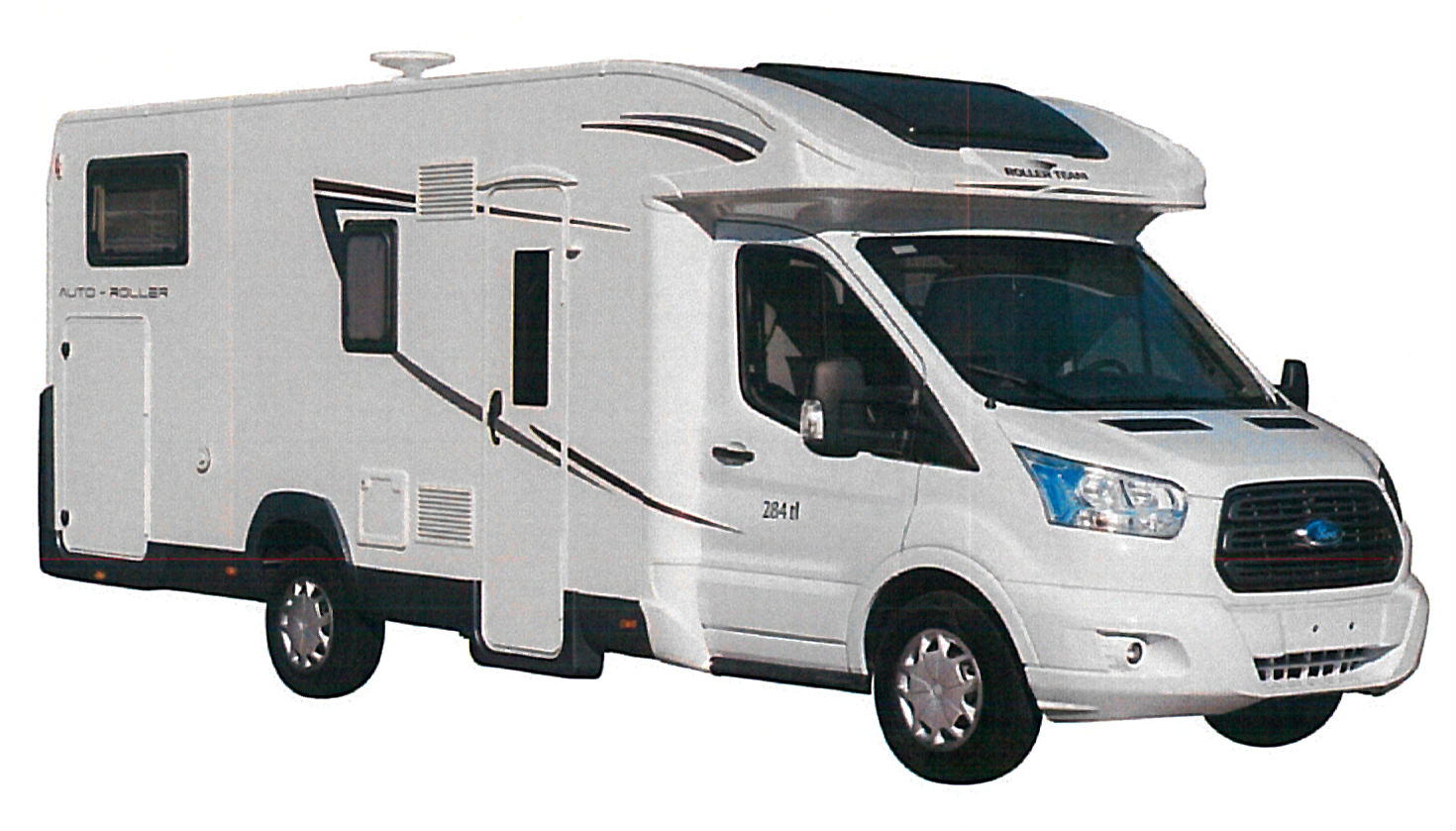 Załącznik nr 8 do IWZ – Sprawozdanie zbiorcze z realizacji kampanii informacyjno-promocyjnej „Regio Strefa” z udziałem campera przemieszczającego się po województwie łódzkim w ramach projektu Strefa RozwoYou realizowanego przez Łódzka Specjalną Strefę EkonomicznąSprawozdanie zbiorcze z Kampanii informacyjno-promocyjnej „Regio Strefa”przeprowadzaonej w dniach dd.mm.rr-dd.mm.rrOpis przeprowadzonych działań uwzględniający zrealizowane cele jakościowe i ilościowe. Opis działań w poszczególnych lokalizacjach realizacji kampanii.Analiza ankiet ewaluacyjnych z każdego miejsca postoju.Analiza statystyczna kampnii:Wykres przedstawiający podział informacji na rodzaje medium;Wykres przedstawiający liczbę uczestników spotkań względem złożonych wniosków.Szacunkowy ekwiwalent reklamowy (AVE)Wykaz publikacji, audycji i programów opisujących i promujących kampanię oraz projekt Strefa RozwoYouNajaktywniejsze źródła prasoweNajaktywniejsze źródła internetoweNajaktywniejsze źródła radioweNajaktywniejsze źródła telewizyjneZałącznik nr 9 do IWZLogotypy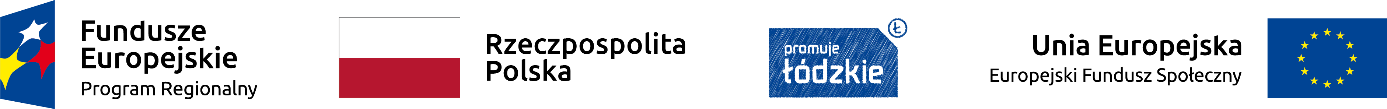 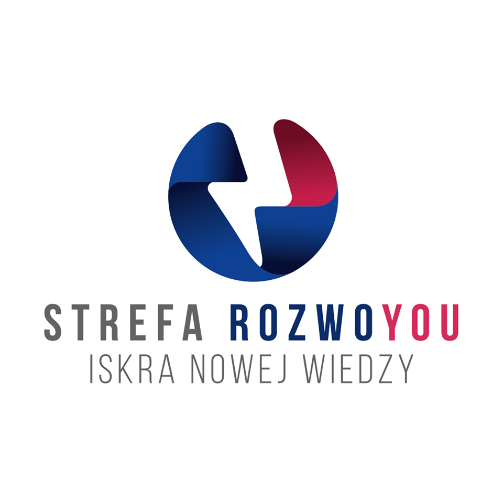 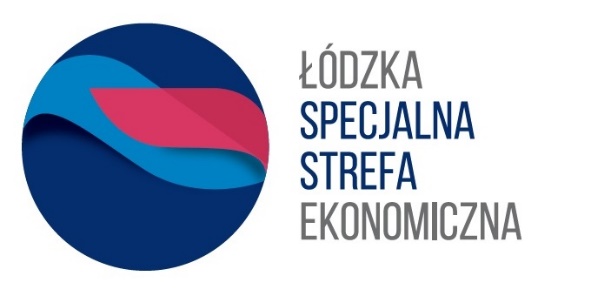 Załącznik nr 10 do IWZWzór Umowy DPI.092.1.2017.JSUMOWA Nr …../2018zawarta w dniu ……… .2018 r. w Łodzi pomiędzy Łódzką Specjalną Strefą Ekonomiczną Spółka Akcyjna z siedzibą w Łodzi przy ul. Ks. Biskupa Wincentego Tymienieckiego 22G, kod pocztowy 90-349, wpisaną do Rejestru Przedsiębiorców Krajowego Rejestru Sądowego prowadzonego przez Sąd Rejonowy dla Łodzi-Śródmieścia w Łodzi XX Wydział Krajowego Rejestru Sądowego pod numerem KRS: 00000014128, NIP: 725-148-68-25, kapitał zakładowy 24 927 000 zł, opłacony w całościreprezentowanym przez:1.	Marka Michalika, Prezesa Zarządu2.	Agnieszkę Sygitowicz, Wiceprezes Zarząduzwaną dalej Zamawiającyma……………………….……………………….zwanym dalej Wykonawcą. § 1Umowa obowiązuje od dnia jej zawarcia, do czasu zrealizowania przedmiotu umowy, nie dłużej niż do 30 czerwca 2018 r.§ 2Zamawiający zleca, a Wykonawca przyjmuje do wykonania przygotowanie, zorganizowanie 
i przeprowadzenie kampanii informacyjno-promocyjnej „Regio Strefa” (zwanej dalej Przedmiotem umowy) z udziałem campera przemieszczającego się po wybranych lokalizacjach na terenie województwa łódzkiego.Przedmiot Umowy został szczegółowo określony w Istotnych Warunkach Zamówienia (IWZ), 
i obejmuje m.in.:Zapewnienie campera, którego wzór stanowi Załącznik nr 7 do IWZ, w tym dostosowanie pojazdu do potrzeb udziału w kampanii, oznakowanie go i wyposażenie.Przygotowanie, przeprowadzenie i koordynację kampanii, w szczególności:zapewnienie obsługi wydarzenia, w tym przeprowadzenie działań i atrakcji uwzględnionych w IWZ oraz koncepcji kampanii przygotowanej przez Wykonawcę oraz zaakceptowanej przez Zamawiającego stanowiącej Załącznik nr 5 do IWZ,zapewnienie koordynacji całego przedsięwzięcia, ubezpieczenie campera oraz działalności z nim związanej m.in. w zakresie OC, bieżącego monitorowania 
i rozwiązywania napotkanych problemów,raportowanie po każdym zakończonym tygodniu współpracy z realizacji ustalonego harmonogramu, w tym liczbę dni i godzin ekspozycji, liczbę zrealizowanych wydarzeń oraz liczbę uczestników spotkań oraz liczbę MŚP, którzy wysłali formularz zgłoszeniowy. Wykonawca przygotuje również sprawozdanie zbiorcze podsumowujące kampanię, będące Załącznikiem nr 8 do IWZ,przekazanie autorskich praw majątkowych do projektów graficznych 
(m.in. grafik, zdjęć oraz wszelkich materiałów powstałych na potrzeby strony na Facebooku, kanału Youtube, reklam w prasie, radiu, telewizji i Internecie) oraz wszelkich dzieł powstałych na potrzeby niniejszej kampanii, takich jak: artykuły prasowe, wszelkie treści zamieszczane w serwisach internetowych, filmiki itp.Wykonawca w terminie do 7 dni od dnia podpisania Umowy przekaże do akceptacji drogą elektroniczną Zamawiającemu harmonogram obejmujący wykaz miejscowości wraz 
z terminami pobytu i scenariuszami poszczególnych lokacji, projekty graficzne niezbędne 
do realizacji przedmiotowego zamówienia oraz plan medialny. Wszystkie materiały w tym camper muszą być oznaczone logotypami, których wzory zostaną przekazane przez Zamawiającego. Wykonawca w terminie do maksymalnie 14 dni od dnia podpisania niniejszej umowy podstawi pod siedzibę Zamawiającego lub w inne ustalone miejsce na terenie miasta Łodzi przygotowanego campera w celu dokonania przez Zamawiającego jego odbioru i akceptacji. Szczegółowy termin, czas i miejsce dokonania wizji zostanie ustalone przez Strony. § 31. Wykonawca zobowiązuje się do wykonania Przedmiotu umowy przy dołożeniu należytej staranności uwzględniającej zawodowy charakter prowadzonej działalności, a także zgodnie z niniejszą umową, IWZ oraz złożonym Formularzem ofertowym, który stanowi Załącznik 
nr 1 do IWZ, harmonogramem działań, zasadami wiedzy technicznej i obowiązującymi przepisami oraz przy udziale osób spełniających wymagania określone w IWZ i wskazanych w ofercie. 2. Wykonawca oświadcza, że posiada niezbędną wiedzę, doświadczenie, wymagane uprawnienia oraz potencjał niezbędny do wykonania przedmiotu umowy. 3. Wykonawca oświadcza, że posiada odpowiednie kwalifikacje do wykonania powierzonej mu pracy i bierze za nią pełną odpowiedzialność. 5. Wykonawca ponosi pełną odpowiedzialność za wykonanie przedmiotu umowy w tym za działania osób trzecich, w tym za szkody wyrządzone w wyniku realizacji kampanii.§ 4Zamawiający zobowiązuje się do: a) czynnego współdziałania z Wykonawcą w zakresie ustalania szczegółów dotyczących realizacji kampanii.b) zapłaty wynagrodzenia, o którym mowa w § 6 ust. 1 niniejszej umowy,c) niezwłocznego informowania Zamawiającego o zaistniałych przeszkodach w realizacji niniejszej umowy. § 5Wykonawca z chwilą przekazania tygodniowego sprawozdania, o którym mowa w § 2 ust. 2 lit. b) ppkt 3)  przenosi na Zamawiającego autorskie prawa majątkowe do dzieł wytworzonych w danym tygodniu współpracy, do koncepcji graficznej powstałej na potrzeby kampanii, w tym wszelkiego rodzaju dzieł i projektów graficznych (grafik, zdjęć oraz wszelkich materiałów powstałych na potrzeby strony na Facebooku, plakatów, utworów audiowizualnych, reklam  w prasie i Internecie itp.), zamieszczanych w ramach usługi itp. (zwanych dalej dziełem) wraz z prawem do korzystania, wprowadzania zmian, modyfikacji i upowszechniania bez ograniczenia co do terytorium i liczby egzemplarzy na następujących polach eksploatacji: w zakresie utrwalania i zwielokrotniania dzieła, jego części albo fragmentów – wytwarzanie określoną techniką egzemplarzy dzieła lub jego części, fragmentów, 
w tym techniką drukarską, reprograficzną, zapisu magnetycznego oraz techniką cyfrową, kopiowania, utrwalenia i zwielokrotnienia wszelkimi znanymi technikami 
w tym cyfrowymi, elektronicznymi, wszelkimi technikami video, technikami poligraficznymi, wprowadzania do pamięci komputera, eksploatowania na dowolnej ilości stacji roboczych, z możliwością upubliczniania w sieci www (Internet) 
w sposób umożliwiający dowolne wykorzystywanie i nieograniczone zwielokrotnianie dzieła przez każdego z Użytkowników sieci publicznej, w zakresie obrotu oryginałem albo egzemplarzami, na których dzieło, jego części albo fragmenty utrwalono – wprowadzanie do obrotu, użyczenie lub najem oryginału albo egzemplarzy,w zakresie rozpowszechniania dzieła, jego części lub fragmentów w sposób inny niż określony w lit. a. powyżej – publiczne wykonanie, wystawienie, wyświetlenie, odtworzenie oraz nadawanie i reemitowanie, a także publiczne udostępnianie dzieła w taki sposób, aby każdy mógł mieć do niego dostęp w miejscu i w czasie przez siebie wybranym (np. Internet); przy czym rozpowszechnienie dzieła, jego części albo fragmentów może być dokonywane w formie publicznych prezentacji niezależnie od sposobu ich realizacji i formy, w jakiej zostanie ona zrealizowana (np.: w formie pisemnej, prezentacji multimedialnej, technik poligraficznych, projekcji, planów). 2. Autorskie prawa majątkowe przechodzą na Zamawiającego na czas nieoznaczony. 3. Wykonawca wyraża zgodę na wykonywanie oraz nieograniczone zlecanie wykonywania praw zależnych przez Zamawiającego do dzieła, w rozumieniu art. 2 ust. 1 i 2 ustawy z dnia 4 lutego 1994 roku o prawie autorskim i prawach pokrewnych (Dz.U. z 2006 r. Nr 90 poz. 631 z późn. zm.). W ramach tych uprawnień Zamawiający w szczególności ma prawo dowolnego wykorzystywania całości lub swobodnie wybranych fragmentów dzieła. 4. Wykonawca oświadcza, że jego praca jest wolna od wad i obciążeń prawnych oraz nie narusza praw osób trzecich. 5. Wykonawca gwarantuje, że jest wyłącznym właścicielem praw autorskich przeniesionych na podstawie niniejszej umowy i żadnego z tych praw nie przeniósł na osobę trzecią. 6. Wykonawcy nie przysługuje odrębne wynagrodzenie za korzystanie z dzieła na każdym odrębnym polu eksploatacji. 7. Wykonawca oświadcza, że posiada zezwolenia ukazanych w dziele osób na rozpowszechnianie ich wizerunku, w przypadku gdy takie zezwolenie jest wymagane przepisami prawa. 8. Wykonawca przekazuje Zamawiającemu prawa wymienione w ust. 7 do nieodpłatnego, nieodwołalnego, bez ograniczeń terytorialnych i czasowych, jakościowych, ilościowych wykorzystania wizerunku na polach eksploatacji wymienionych w pkt 1 lit a – c.   9. W przypadku roszczeń zgłoszonych przez osoby trzecie wskazujących, że projekt narusza patenty i/lub prawa autorskie, Wykonawca na żądanie Zamawiającego na własny koszt przystąpi do procesu sądowego, zwalniając bezwarunkowo Zamawiającego od tych roszczeń i zapłaci wszelkie koszty, odszkodowania i koszty obsługi prawnej zasądzone ostatecznie przez Sąd Powszechny. 10. Wykonawca jest odpowiedzialny z tytułu wszelkich ewentualnych roszczeń osób trzecich wynikających z naruszenia autorskich praw majątkowych lub osobistych, które zostały przekazane Zamawiającemu przez Wykonawcę na podstawie niniejszej umowy, w tym za naruszenie przepisów ustawy z dnia 4 lutego 1994 r. o prawie autorskim i prawach pokrewnych (Dz. U. z 2006 r. nr 90, poz. 631 z późn. zm.). Wykonawca zobowiązuje się do naprawienia szkody, którą poniósł Zamawiający w tym zwrotu wszelkich kwot zasądzonych lub które zamawiający zapłacił, w tym także kosztów pomocy prawnej poniesionych przez Zamawiającego. 11. Wykonawca wyraża zgodę na nieujawnianie swojego nazwiska (nazwy), jako autora dzieła na wszystkich nośnikach, jak również jego ujawnianie, gdy Zamawiający uzna to za konieczne. § 61. Wykonawca otrzyma wynagrodzenie za wykonanie przedmiotu niniejszej umowy w łącznej kwocie nie przekraczającej brutto ……………………….zł (słownie złotych:……………………………), w tym podatek VAT zgodnie z obowiązującymi przepisami.2. Podstawę do wystawienia faktury, za wykonanie Przedmiotu umowy, o którym mowa w ust. 1 stanowi Sprawozdanie szczegółowe, o którym mowa w § 2 ust. 2 lit. b) ppkt.3 umowy, podpisany przez Zamawiającego bez zastrzeżeń. 3. Podstawę do wystawienia faktury za wykonanie Przedmiotu umowy, o którym mowa w ust. 1 § 6 stanowi raport podsumowujący realizację przedmiotu Zamówienia w formie Sprawozdania szczegółowego.4. Zamawiający zobowiązuje się do zapłaty należności za zrealizowany przedmiot umowy na podstawie prawidłowo wystawionego oryginału faktury/rachunku dla Łódzkiej Specjalnej Strefy Ekonomicznej z siedzibą w Łodzi przy ul Ks. Biskupa Wincentego Tymienieckiego 22G, kod pocztowy 90-349 (NIP:725-148-68-25), w ciągu 21 dni od daty dostarczenia faktury/rachunku do siedziby Zamawiającego. Płatność zostanie dokonana na rachunek bankowy wskazany na fakturze/rachunku. 6. Za datę zapłaty strony przyjmują dzień obciążenia rachunku bankowego Zamawiającego. 7. Zamawiający zastrzega sobie prawo, że Wykonawca nie może zbywać na rzecz osoby trzeciej wierzytelności przysługujących z niniejszej umowy. 8. W przypadku niezrealizowania celów jakościowych lub ilościowych wskazanych w pkt. 6 IWZ Zamawiający będzie uprawniony do naliczenia kary umownej w wysokości 1% całkowitego wynagrodzenia brutto określonego w § 6 ust. 1, za każdy przypadek nieosiągnięcia danego celu. Kary umowne z tego tytułu łącznie nie mogą przekroczyć 20% całkowitego wynagrodzenia brutto określonego w § 6 ust. 1 niniejszej umowy.9. W przypadku awarii campera lub innej okoliczności, która uniemożliwi jego mobilność, Wykonawca jest zobowiązany w terminie 7 godzin podstawić inny camper zastępczy mogący dojechać we wskazaną lokację oraz w terminie 24 godzin usunąć awarię wzorcowego campera. W przypadku gdyby awaria lub inna okoliczność uniemożliwiła korzystanie 
z campera, Wykonawca jest zobowiązany do zastąpienia wzorcowego campera równoważnym w ciągu kolejnych 24 godzin. Za każdy dzień awarii Zamawiający pomniejszy wynagrodzenie o 0,75% całkowitego wynagrodzenia określonego w § 6 ust. 1 niniejszej umowy. 10. Zamawiający może odstąpić od niniejszej umowy ze skutkiem ex nunc w szczególności w przypadku:  awarii, wypadku lub innej okoliczności, która spowoduje, iż camper nie będzie mógł być wykorzystywany do realizacji Przedmiotu umowy, a przygotowanie nowej jednostki o identycznych parametrach jak opisane przez Zamawiającego przekroczy termin 3 dni, w związku z posiadaną polisą ubezpieczeniową, rażącego naruszenia obowiązków wynikających z niniejszej umowy, pomimo pisemnego upomnienia ze strony Zamawiającego. 11. W sytuacjach  wskazanych w § 6  pkt.10 zostanie naliczona przez Zamawiającego kara umowna w wysokości 50% całkowitego wynagrodzenia brutto określonego w § 6 ust. 1 umowy. Zamawiający może złożyć oświadczenie o odstąpieniu w terminie 14 dni od powzięcia wiadomości o zaistnieniu przyczyn stanowiących podstawę odstąpienia.  § 7W przypadku opóźnienia w przekazaniu harmonogramu, polisy lub projektów graficznych zostanie naliczona przez Zamawiającego kara umowna w wysokości 0,2% całkowitego wynagrodzenia brutto określonego w § 6 ust. 1 za każdy dzień opóźnienia.W przypadku opóźnienia w przekazaniu jednostki mobilnej spełniającej wymagania określone w IWZ zostanie naliczona przez Zamawiającego kara umowna w wysokości 1 % całkowitego wynagrodzenia brutto określonego w § 6 ust. 1 za każdy dzień opóźnienia. W przypadku opóźnienia w realizacji działań szczegółowo określonych w harmonogramie zatwierdzonym przez Zamawiającego zostanie naliczona za każdy dzień opóźnienia kara umowna w wysokości 0,2% całkowitego wynagrodzenia brutto określonego w § 6 ust. 1 
za każdy przypadek naruszenia (z zastrzeżeniem § 2 ust. 5). W przypadku braku realizacji działań w lokalizacji wskazanej w harmonogramie 
i niestawienie się w uzgodnionym miejscu w danym dniu Zamawiający naliczy Wykonawcy karę umowną w wysokości 5% całkowitego wynagrodzenia brutto określonego w § 6 ust. 1 za każdy przypadek naruszenia.W przypadku gdy Dzieło narusza autorskie prawa majątkowe lub osobiste osób trzecich Zamawiający naliczy Wykonawcy karę umowną w wysokości 10.000,00 zł za każdy przypadek naruszenia.  Za każdy przypadek niewykonania lub nienależytego (tj. nie w pełnym zakresie) wykonania przedmiotu umowy inny niż wymieniony w pkt 1 – 6 Zamawiający naliczy Wykonawcy karę umowną w wysokości 1,5% całkowitego wynagrodzenia brutto określonego w § 6 ust. 1,  za każdy przypadek naruszenia z zastrzeżeniem zapisów § 6 ust. 8 – 9.  Uwarunkowania zawarte w ust. 1 – 7 nie mają zastosowania, jeżeli do niewykonania umowy dojdzie na skutek okoliczności siły wyższej, zdarzeń losowych lub innych okoliczności niezależnych od woli którejkolwiek ze stron, którym nie można było zapobiec. W przypadku zaistnienia w/w okoliczności strony odstąpią od wzajemnych roszczeń finansowych. Zamawiający zastrzega sobie możliwość potrącania kar umownych z wynagrodzenia należnego Wykonawcy, na co Wykonawca wyraża zgodę i do czego upoważnia Zamawiającego bez potrzeby uzyskania potwierdzenia.W przypadku, gdy wartość szkody przewyższa wysokość zastrzeżonych w niniejszej umowie kar umownych Zamawiającemu przysługuje prawo dochodzenia odszkodowania na zasadach ogólnych.Zapłacenie kar umownych nie zwalnia Wykonawcy z obowiązku wykonania całego przedmiotu umowy, ani jakichkolwiek innych zobowiązań wynikających z umowy. Wartość kar umownych nie może przekroczyć 50% wynagrodzenia brutto określonego 
w § 6 ust.1. Zastrzeżone w umowie kary umowne są niezależne od siebie. W wyjątkowych przypadkach Zamawiający może odstąpić od naliczania kar umownych, w szczególności na skutek okoliczności siły wyższej zdarzeń losowych, którym nie można było zapobiec pomimo dołożenia najwyższej staranności.  § 81. Do bieżącej współpracy w sprawach związanych z wykonywaniem umowy upoważnieni są: a) ze strony Zamawiającego: Anna Jankowska, e -mail: anna.jankowska@sse.lodz.pl, tel. 42 275 50 77Natalia Popłonikowska, e -mail: natalia.poplonikowska@sse.lodz.pl, tel. 721790344 b) ze strony Wykonawcy: ………………………………..; 2. Zmiana osób wskazanych w ust. 1 następuje poprzez pisemne powiadomienie drugiej Strony i nie stanowi to zmiany treści umowy w rozumieniu § 14. § 9Wykonawca jest zobowiązany do realizowania niniejszego przedmiotu umowy zgodnie 
z Wytycznymi w zakresie realizacji zasady równości szans i niedyskryminacji, w tym dostępności dla osób z niepełnosprawnościami oraz zasady równości szans kobiet 
i mężczyzn w ramach funduszy unijnych na lata 2014-2020 wydanymi przez Ministra Infrastruktury i Rozwoju. § 10W sprawach nieuregulowanych niniejszą umową będą miały zastosowanie przepisy Kodeksu Cywilnego.§ 11Ewentualne spory wynikłe w związku z realizacją niniejszej umowy strony będą rozstrzygały w drodze polubownego porozumienia. W przypadku nie osiągnięcia porozumienia rozstrzygnięcie sporu zostanie poddane Sądowi właściwemu według siedziby Zamawiającego. § 12Wszelkie zmiany niniejszej umowy wymagają formy pisemnej pod rygorem nieważności. 
§ 13 Umowę niniejszą sporządzono w dwóch jednobrzmiących egzemplarzach, po jednym  dla każdej ze stron. § 14Integralną część niniejszej umowy stanowią następujące załączniki: Istotne Warunki Zamówienia (IZW) wraz z załącznikami, oferta Wykonawcy.  § 15Przedmiot umowy jest współfinansowany przez Unię Europejską ze środków Europejskiego Funduszu Społecznego w ramach Regionalnego Programu Operacyjnego Województwa Łódzkiego na lata 2014-2020. Zamawiający                                                                                                       WykonawcaPrzygotowanie koncepcji kampanii:opis zaplanowanych działań oraz zapewnienie wszelkich sił i środków w celu poprawnej realizacji zamówienia;zaprojektowanie oraz stworzenie zewnętrznego i wewnętrznego wizerunku pojazdu 
i przekazanie go w celu zatwierdzenia Zamawiającemu. Realizacja będzie zawierała wyposażenie w meble oraz sprzęt techniczny spełniając ustalone kryteria estetyczne, praktyczne i ergonomiczne;Realizacja stworzonej koncepcji kampanii: przygotowanie, przeprowadzenie i koordynacja kampanii, zgodnie 
z zaproponowanymi przez Oferenta i zaakceptowanymi przez Zamawiającego założeniami z uwzględnieniem poszczególnych etapów:zaplanowania trasy, zlecenie produkcji gadżetów, konferencja inauguracyjna,  kompleksowy kalendarz wizyt, i ich scenariusze, plan medialny z uwzględnieniem sponsorowanych artykułów i audycji w: tytułach gazet, rozgłośniach radiowych oraz stacjach telewizyjnych, produkcja  spotu i reportażu, bieżąca kampania w social mediach, konferencja podsumowująca. w każdej lokalizacji Oferent jest zobowiązany zorganizować i moderować pobyt wg. zaproponowanego przez Wykonawcę i zaakceptowanego przez Zamawiającego scenariusza,oferent jest zobowiązany do przygotowania obligatoryjnie: balonów, notesów 
i ołówków/długopisów, cukierków, koszulek z logotypami, magnesów i naklejek 
z oznakowaniem Zamawiającego. Oferent może zaproponować dodatkowe gadżety niezbędne do realizacji np.; happeningu, działań B2B lub innych zajęć z dziećmi,oferent jest zobowiązany zapewnić kierowcę, pracownika technicznego 
i animatora. Zapewnienie campera na czas realizacji kampanii z uwzględnieniem następujących parametrów:rocznik min. 2010 i nowsze,kolor: jasny z możliwością oklejenia materiałami reklamowymi,moc silnika: min. 150 KM,wymiary: min. 6m długości pojazdu, wyposażenie: klimatyzacja (min. manualna)poduszki powietrzne kierowcy i pasażeraobsługa: codzienne mycie na zewnątrz i sprzątanie w środku,dostosowania pojazdu do potrzeb udziału w kampanii tj.: oklejenie jednostki mobilnej folią samoprzylepną z wydrukowanymi elementami graficznymi,wyposażenia pojazdu w 2 stanowiska do obsługi przedsiębiorców składające się 
ze stolika oraz dwóch krzeseł (mogą być rozkładane),zapewnienie ekranu, na którym będą odtwarzane materiały audiowizualne przekazywane przez Zamawiającego oraz realizowane w ramach niniejszego zamówienia,wyposażenie pojazdu w dystrybutor z napojami,wyposażenie przestrzeni wokół campera w stojak na ulotki Zamawiającego oraz atrybuty, które zwiększą atrakcyjność wydarzenia,zapewnienie rozkładanych foteli, namiotu bądź innych elementów pozwalających na zorganizowanie przestrzeni do wypoczynku dla przedsiębiorców odwiedzających camper, zapewnienia sprawności technicznej, dopuszczenia do ruchu drogowego oraz opłat związanych z ubezpieczeniem (w tym ubezpieczenie NNW),poniesienia wszelkich kosztów związanych z prawidłowym funkcjonowaniem pojazdu w czasie trwania kampanii,zapewnienie pojazdu zastępczego odpowiadającego w zakresie technicznym 
i wizualnym pojazdowi pierwotnie przeznaczonego do realizacji kampanii, tak aby niedyspozycja campera nie kolidowała z prawidłową realizacją przedsięwzięcia,dostosowaniu pojazdu do potrzeb osób niepełnosprawnych (np.: podjazd rampa aluminiowa),każdy projekt graficzny musi zawierać ciąg logotypów dedykowany nowej perspektywie finansowej, składający się z logotypu Unii Europejskiej dla Programów Regionalnych, flagi RP, logotypu Unii Europejskiej z odniesieniem do odpowiedniego funduszu, znaku marki województwa łódzkiego znajdującego się  pomiędzy nimi, oraz informację o współfinansowaniu ze środków UE. Stworzenie planu trasy po województwie łódzkim z uwzględnieniem lokalizacji wskazanych przez Zamawiającego tj. powiatów (minimum 20 lokalizacji):Kutnowskiego,Łęczyckiego,Łowickiego,Piotrkowskiego,Tomaszowskiego,Opoczyńskiego,Wieruszowskiego, Sieradzkiego,Poddębickiego,Rawskiego, RadomszczańskiegoZduńsko WolskiegoBrzezińskiegoPabianickiegoZgierskiegoBełchatowskiegoŁaskiegoSkierniewickiegoWieluńskiegoPajęczańskiegoWykaz lokalizacji w każdym powiecie podlega akceptacji Zamawiającego.Czas realizacji kampanii i poszczególnych akcji promocyjnych:Realizacja umowy rozpoczyna się w dniu jej podpisania i trwa do zakończenia wszelkich działań promocyjnych związanych z kampanią,Całość kampanii nie powinna przekraczać 40 dni kalendarzowych czynnej promocji projektu (tj. wyjazdów w czasookresie od 11.05 do 30.06. 2018 r.), Czas realizacji pojedynczej akcji promocyjnej – max. 6-7 godzin,Dobór realizacji działań promocyjnych w ramach kampanii powinien uwzględniać wydarzenia mogące zwiększać zasięg dotarcia do grupy docelowej tj. festiwale, jarmarki i inne - również weekendowe. Propozycje udziału w w/w wydarzeniach musi być zaakceptowany przez Zamawiającego.Zapewnienie odpowiednich zezwoleń i zaplecza dla osób biorących udział 
w organizowaniu kampanii:uzyskanie pozwolenia na postój i organizację akcji promocyjnej,zapewnienie noclegu dla kierowcy, w przypadku przekroczenia przez niego czasu pracy w prowadzeniu pojazdu mechanicznego,w razie nieprzewidzianych okoliczności zapewnienie całej ekipie biorącej udział 
w organizacji akcji promocyjnej, noclegu i posiłków – do czasu rozwiązania zaistniałej sytuacji.   Działania w mediach, przestrzeni publicznej i przestrzeni internetowej:nawiązanie i utrzymanie relacji z mediami regionalnymi w celu promowania nadchodzącego wydarzenia oraz relacji we wspomnianych mediach z postoju campera na podstawie zawartych umów dotyczących publikacji artykułów sponsorowanych, emisji płatnych audycji radiowych i telewizyjnych,promocja i informowanie grupy docelowej o przyjeździe campera i jego stacjonowania w przestrzeni publicznej poprzez umieszczanie plakatów, ulotek itp. w odwiedzanej okolicy,utworzenie i administrowanie podstrony www z interaktywną mapą trasy pojazdu, na bieżąco pokazującej miejsce pobytu campera,utworzenie i prowadzenie konta na portalu Facebook.com, informującego 
o aktualnych pobytach i planowanych akcjach promocyjnych.przygotowanie co najmniej jednej informacji dziennie z przebiegu akcji oraz jednego sprawozdania wraz ze zdjęciami (min. 5) podsumowującego dany dzień  i zapraszającego na następne spotkanie w ramach kampanii. Informacje te będą zamieszczane na FP wydarzenia oraz projektu Strefa RozwoYou .Współpraca z lokalnymi władzami oraz innymi podmiotami działającymi na terenie danego powiatu.Stworzenie koncepcji i realizacja materiałów promocyjno-archiwalnych z wydarzenia:wideoreportaż z przeprowadzonych akcji promocyjnych, fotorelacja z każdego wyjazdu, stworzenie spotu promującego trasę campera (animacja lub inna równoważna technika),przygotowanie raportu kampanii, zawierającego opis zrealizowanych działań, liczbę gości w podziale na odwiedzających camper i uczestników projektu (osoby, które złożyły aplikację) itp.Lp.Kryterium%Punkty1.Cena6 6   60%60 pkt.2.Doświadczenie w organizacji kampanii typu „roadshow”30%  30 pkt. 3.Termin gotowości campera10% 10 pkt.R      RAZEM R      RAZEM 100% 100 pkt.W odpowiedzi na zapytanie ofertowe na opracowanie i realizację kampanii promocyjno-informacyjnej „Regio Strefa” z użyciem campera w ramach projektu pt. „Strefa RozwoYou”. składam/y niniejszą ofertę:C E N A   O F E R T O W A …………………   zł netto.słownie złotych: ........................................................................................................C E N A   O F E R T O W A …………………   zł brutto w tym VAT  ....... %. słownie złotych: ........................................................................................................3.Oświadczam, że zapoznałem się z IZW i nie wnoszę do niego zastrzeżeń oraz zdobyłem konieczne informacje potrzebne do właściwego wykonania zamówienia.4. Zobowiązuję się zrealizować zamówienie w terminie określonym w Zaproszeniu do składania ofert.5.Oświadczam, że akceptuję projekt umowy stanowiący załącznik do IZW i zobowiązuję się w przypadku wybrania mojej oferty do zawarcia umowy na wymienionych w niej warunkach w miejscu i terminie wyznaczonym przez Zamawiającego.6. Uważam się za związanego niniejszą ofertą przez okres 30 dni od upływu terminu do składania ofert.7.Oświadczam(y), że nie jestem(śmy) z Zamawiającym powiązany(i) osobowo lub kapitałowo tzn.: nie jestem(śmy) 
z Zamawiającym lub osobami upoważnionymi do zaciągania zobowiązań w imieniu Zamawiającego lub osobami wykonującymi w imieniu Zamawiającego czynności związanych z przygotowaniem i przeprowadzeniem procedury wyboru Wykonawcy a Wykonawcą, powiązany(i) poprzez:uczestniczenie w spółce jako wspólnik spółki cywilnej lub spółki osobowej;posiadaniu co najmniej 10 % udziałów lub akcji;pełnieniu funkcji członka organu nadzorczego lub zarządzającego, prokurenta, pełnomocnika;pozostawaniu w związku małżeńskim, w stosunku pokrewieństwa lub powinowactwa w linii prostej, pokrewieństwa lub powinowactwa w linii bocznej do drugiego stopnia lub w stosunku przysposobienia, opieki lub kurateli.Prawdziwość powyższych danych potwierdzam(y) własnoręcznym podpisem świadom(-i) odpowiedzialności karnej 
z art.233kk oraz 305 kk.……….……………..				                     …………………………………………………(miejscowość, data)                                                                            	 (pieczęć i podpis osób/osoby uprawnionej do reprezentowania 
                                                                                                                    Wykonawcy i składania oświadczeń woli w jego imieniu)Lp.Imię i nazwiskoOpis kwalifikacji zawodowych i doświadczenia, niezbędnych do wykonania zamówieniaNazwa stanowiska/zakres wykonywanych czynności1.2.3.*Lp.Nazwa zrealizowanego  zamówienia typu „roadshow”Opis zrealizowanego przedsięwzięciaPodmiot zamawiającyOkres realizacji 
od….. do ….1.2.TakTakLiczba przeprowadzonych kampanii:Opis przeprowadzonych kampaniiOpis przeprowadzonych kampaniiNie Nie Nazwa firmy/ osoby wystawiającej referencjeReferencjaTypWartość AVE (zł)PrasaInternetRadioTelewizjaSUMA:Lp.ŹródłoPeriodykNakładLiczba informacjiLp.ŹródłoUnikalni użytkownicyLiczba informacjiLp.ŹródłoZasięgLiczba informacjiLp.ŹródłoZasięgLiczba informacji